Детское объединение «Ажур» (рук. А.М.Журавлев)  существует с 2014 года на базе Дома детского творчества. На занятиях дети, развивая моторику рук,  осваивая разнообразные способы выполнения элементов ажурной резьбы, изготавливают  изящные поделки, оригинальные настенные панно и разнообразные полочки. Таким образом, ребенок учится находиться в гармонии с природой с детских лет. Многие воспитанники, принимая участия в различных конкурсах со своими работами, становятся победителями и призерами.Занятия проходят в понедельник, среду и пятницу с 13.00 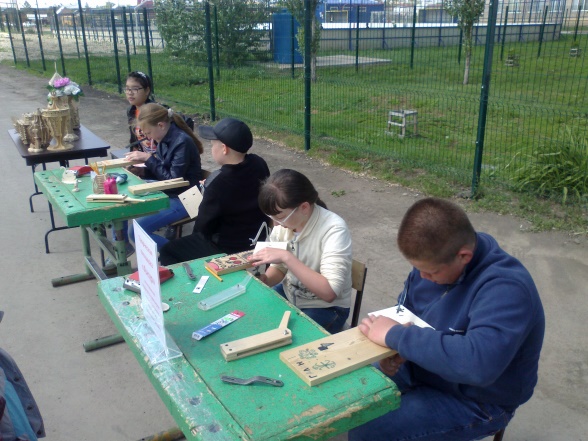 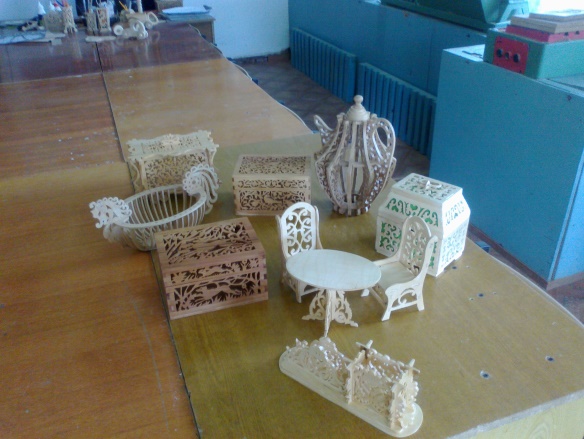 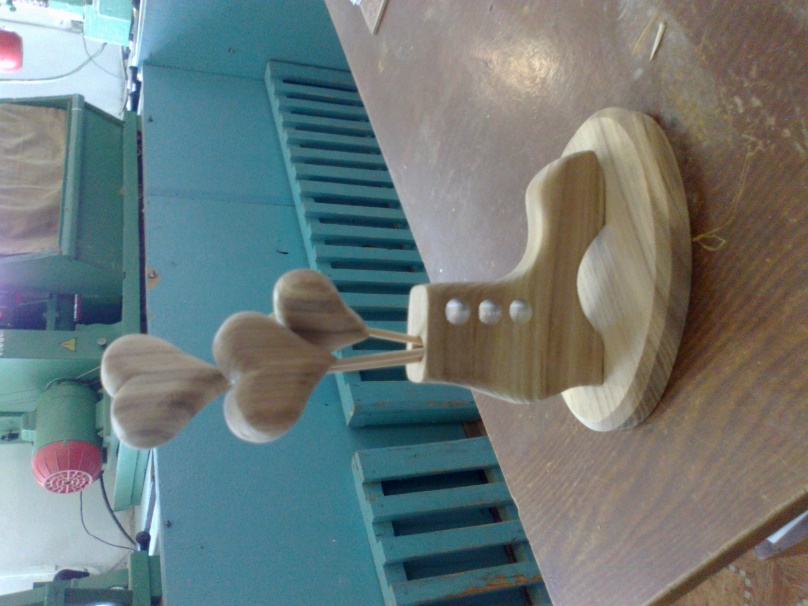 